Presseinformation»Schwarzes Porzellan« von Paul LascauxMeßkirch, März 2020Verhängnisvolles Revival
Neuer Kriminalroman des Berner Autors Paul Lascaux mit Bezug zur Musikszene der 1980er Jahre – Der zwölfte Fall für die Detektei Müller & HimmelZum BuchDie New-Wave-Band »Black China« feierte in den 80er-Jahren internationale Erfolge. Nach deren Auflösung tingeln zwei Mitglieder in den Folgejahren weiterhin durch Europa, vor allem durch den Osten, wo sie nach wie vor beliebt sind. Als die Mitglieder sich zu einem Revival entschließen, fehlt kurz darauf von dem Sänger jede Spur. Man findet ihn Tage später erfroren in den Berner Voralpen. Die anderen Bandmitglieder engagieren die Detektei Müller & Himmel. Dann erleidet der Bassist einen tödlichen Autounfall. Die Ermittlungen gehen in alle Richtungen, die Grenzen zwischen möglichen Tätern und Opfern verschwinden zusehends. Unheimlich wird es, als auch noch die Gitarristin vermisst wird. Irgendjemand hat es auf die Mitglieder der Band abgesehen. Wer ist der Nächste? Für Heinrich Müller und Nicole Himmel beginnt eine rastlose Suche nach dem Motiv des Täters.Der AutorPaul Lascaux ist das Pseudonym des Schweizer Autors Paul Ott. Der 1955 geborene studierte Germanist und Kunsthistoriker ist am Bodensee aufgewachsen und lebt in Bern. In den letzten 30 Jahren hat er neben zahllosen journalistischen Arbeiten mehrere literarische Veröffentlichungen realisiert, vor allem Kriminalromane und kriminelle Geschichten. Als Herausgeber von Krimi-Anthologien und Initiator des Schweizer Krimifestivals Mordstage hat er sich einen Namen gemacht. »Schwarzes Porzellan« ist bereits der zwölfte Krimi um die Detektei Müller & Himmel.Schwarzes PorzellanPaul Lascaux281 SeitenEUR 13,00 [D] / CHF 19,50 [CH]ISBN 978-3-8392-2591-2Erscheinungstermin: 11. März 2020Kontaktadresse: 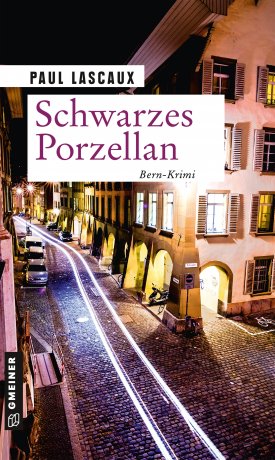 Gmeiner-Verlag GmbH Petra WendlerIm Ehnried 588605 MeßkirchTelefon: 07575/2095-153Fax: 07575/2095-29petra.wendler@gmeiner-verlag.dewww.gmeiner-verlag.de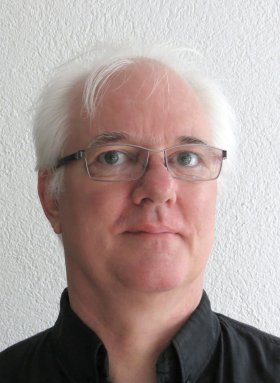 Anforderung von Rezensionsexemplaren:Paul Lascaux »Schwarzes Porzellan«, ISBN 978-3-8392-2591-2Absender:RedaktionAnsprechpartnerStraße									         © Paul OttLand-PLZ OrtTelefon / TelefaxE-Mail